PARISH NEWS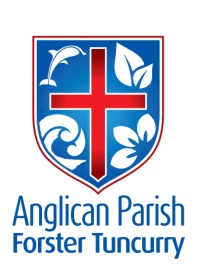 EPIPHANY 5, 4th FEBRUARY, 2018.Those who wait for the Lord shall renew their strength, they shall mount up with wings like eagles.  Isaiah 40:31  IN THE PARISH THIS WEEK –To-day – BBQ, 12 noon, St. Alban’s, bring along your food and drinks, all else supplied, and a game of “Family Feud” to enjoy.Monday, 5th – Toddler Time, 9.30am, St. Alban’s Hall.Tuesday, 6th – Craft Group (Rugrats) 10am, St. Alban’s Hall.Tuesday, 6th – Men’s Dinner, 6pm, St. Alban’s Hall.Wednesday, 7th – Friendship Group, 10am, St Nicholas’, Tuncurry.Wednesday, 7th – GLAICA service 3pm.Saturday, 10th – Games Afternoon, 1pm, St. Nicholas’, Tuncurry.THIS MORNING -	The GIDEONS will be giving a five minute info spot at the 8am service at Forster and also at the 9.30am service at Tuncurry. There will be a retiring offertory for anybody who would like to support them.	Since 1899 the Gideons have donated free bibles to hotels, motels, schools, prisons, nursing homes and many other places.FROM OUR BOOKSHOP –	Have you had a chance to look thru the new stock?  “12 Ways your (smart) ‘phone is changing you” by Tony Reinke, $19.99 – do you control your ‘phone or does your phone control you? “A meal with Jesus” by Tim Chester $18.99 – discovering grace, community and mission around the table. “Fire Road” by Kim Phuc Phan Thi, $19.99 – The Naplan girl’s journey through the horrors of war to faith, forgiveness and peace.	The Bookshop  handed over $1,500.00 to the General A/c at the end of last year.	Phillip and Deborah have set up a “SECOND HAND BOOKS” display.  If you have any GOOD quality religious books to donate please bring them along next time you call at the shop.As we worship our God we include in our prayers this week:In Our Parish:Welfare Organisations.Continue to pray our special prayer for a Families Minister.Please continue to pray for people with ongoing needs in your prayers eachday, Keith Bell, Louise, Keith Roach, Dianne Hardin, Leonie Bell, PamFibbens, George Hodgson, Paul Raymond Ferris, Maureen Armstrong, Jenny,Andrew Mazaraki, Betty Walsh & Rev. Bill Green.We commend to God’s keeping those who have recently diedand we pray for those who mourn their passing. We remember with thanksthose whom we have loved whose anniversary occurs at this time – Lynelle Boyd.If you would like to add someone to the Parish Prayer list, be sure to obtain permission from the person concerned and then contact the Parish Office.In Our Diocese:Bishop Peter & NickiBrendon Lowndes (Property & WHS)Parishes, Schools and agencies:Manning Valley Anglican College, Mission to Seafarers.SUPPORT TO DEFENCE FORCE ANGLICAN CHAPLAINCY –The Chief of Defence Force (CDF), Air Marshal Mark Binskin, The Vice Chief of the Defence Force and staff – Vice Admiral Ray Griggs.Pray for those who bear the heavy responsibility of leading Defence; may their public duties be marked by times of refreshment and balance; for wisdom and courage in decision-making.BCA – Reaching Australia for Christ since 1919 –Kununurra – Rev’d Daniel & Mrs Rebecca Faricy, Rachael (2013) Jessica (2015).OUR PARISH VISION –“We will connect meaningfully with our community in order toinspire hope and transformed lives through faith in Jesus.”CHURCH MISSIONARY SOCIETY – CMS – Liz Burns –Liz will be visiting the parish, as she has many times, fromSunday 18th February till Friday 23rd February.CMS is our mission focus for February – there are CMSbrochures in all churches or you can check out the info on line.MEN’S DINNER –This Tuesday, 6th February, 6pm for 6.30pm. $12.00 each, plusdrinks. Our guest speaker for this dinner is Mr. Graham Barclay, a well-known resident of the Great Lakes – he has a great story to share. Listsin the churches or phone Clive 0412 653 061.BUNNINGS BBQ’s -	Great news – we have been given two Saturday dates – 7th April, and 12th May – this gives us time to “organize” and not scramble as we did last BBQ.  	There is a need for a list of people who are interested in this community outreach program.  There are quite a few things to organize, none too complicated, some quite easy.   Please phone the office 5543 7683 and talk to Judy or Clive – it will also be somewhat cooler by then.	There was just one response to this call last week!!!GROWTH GROUPS –	Our (Clive & Lyn’s) group is starting back on Friday, 9th February, 1pm.We are studying “Six Steps to Loving Your Church” – from the Ministry of the Few to the Ministry of the Pew.  It’s a six weeks course – short video intro to each of the steps and a workbook for each participant, which costs approx $8.	We have 6 or 7 participants and would like a few more parishioners to join us.  Interested – phone Clive 0412 653 061.ANGLICAN WOMEN – LENTEN SILENT RETREATS FOR WOMEN, 2018	Retreat Conductor:  Rev’d Mel Nelson	Retreat 1 (w/end) Fri 4pm 16/2 – 3pm Sun 18/2- $280.	Retreat 2 (w/day) Tues 4pm 20/2 – 3pm Thurs 22/2 (if sufficient nos)	Day options- Sat 176/2, Wed 21/2 (if sufficient nos) 8.45am-5pm-$55.Venue: Catalina Conference Centre, Rathmines.	Registration forms at all churches – registration and payment required by 1st Feb – we’ve missed that!  Phone Judy this Monday 5543 7683 if you are going to attend.RELAY FOR LIFE –	Saturday 24th, Sunday 25th March to be held at Peter Barclay Fields, Tuncurry.  There is a need for a “Manager/Leader” for the Anglican Team.  This is a great form of community involvement – are you interested in being the Manager/Leader or being part of the team?  ‘phone the office asap 5543 7683.DIOCESAN MESSENGER –	Lots more info re AW Lenten Retreats for Women this month and the Anglican Men’s Weekend in May this year.FROM THE WARDEN’S MEETING RE OUR CLEANER –	Cheryl Fraser has tendered her resignation, effective end February.  Cheryl has been with us for many, many years and she will be sadly  missed and we wish her well.  Cheryl is part of our Op Shop team of volunteers.	The wardens decided to ask for people who would be interested in volunteering to be part of a roster.  The idea is to have a team for St. Nicholas’ and one for St. Alban’s, four people in each team so you can do a once per month roster. Two people working together each week would be ideal.	Judy has placed info on sheets at the back of both churches, or  speak to Judy or Clive at the office 5543 7683.FEBRUARY IS HERE – JANUARY IS OVER –	How are the New Year’s resolutions going?  And LENT is just around the corner – SHROVE TUESDAY, Tuesday, 13th Feb. ASH WEDNESDAY is Wednesday, 14th Feb.  Details next week about service times and PANCAKE DINNERS!!CONTACT DETAILS Senior Minister/Rector  		 Rev’d Mark Harris			0425 265 547			revmarkharris@icloud.com Priests in Local Mission		 Rev’d Bill Green			0488 570 028			 Rev’d Helen Quinn			0427 592 723Parish Office:			St. Alban’s Anglican Church:			5543 7683  			info@forsteranglican.com Parish Secretary		Judy Hall		         		0400 890 728Op Shop:			Head St Car park			6555 4267 Book Shop			bookshop@forsteranglican.com		5543 7683Parish Website: 		www.forsteranglican.com  Items for Parish News: Phone Lyn 0491 136 455 email:clivelyn46@gmail.comor parish office 5543 7683 by noon Wednesday. Thanks.Our bank details: BSB 705077 Account 000400710Account name: Anglican Parish of Forster/Tuncurry 	                 